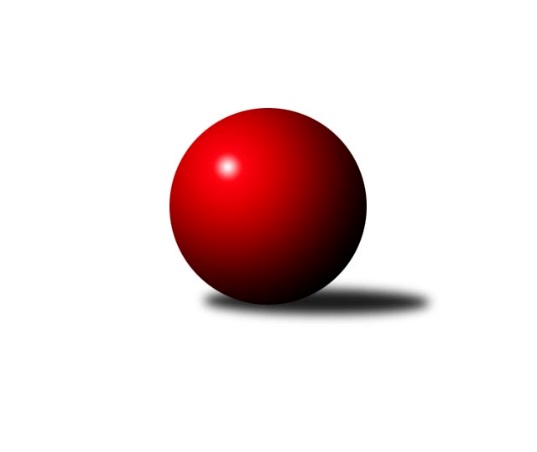 Č.4Ročník 2018/2019	4.6.2024 Jihomoravský KP2 sever B 2018/2019Statistika 4. kolaTabulka družstev:		družstvo	záp	výh	rem	proh	skore	sety	průměr	body	plné	dorážka	chyby	1.	KK Orel Ivančice B	4	3	1	0	19.5 : 12.5 	(26.0 : 22.0)	2467	7	1730	737	56.3	2.	TJ Sokol Husovice D	3	3	0	0	17.0 : 7.0 	(24.0 : 12.0)	2588	6	1782	805	38	3.	TJ Sokol Brno IV B	4	3	0	1	25.0 : 7.0 	(30.0 : 18.0)	2578	6	1750	828	37.3	4.	KK Mor.Slávia Brno G	4	2	1	1	22.0 : 10.0 	(32.0 : 16.0)	2417	5	1729	688	59.5	5.	TJ Slovan Ivanovice n/H	3	1	0	2	9.5 : 14.5 	(19.0 : 17.0)	2445	2	1725	720	63	6.	KK Brno Židenice B	4	1	0	3	15.0 : 17.0 	(21.5 : 26.5)	2451	2	1728	722	48.5	7.	KK Orel Telnice B	4	1	0	3	10.0 : 22.0 	(18.5 : 29.5)	2316	2	1647	670	60.8	8.	SKK Veverky Brno B	4	0	0	4	2.0 : 30.0 	(9.0 : 39.0)	2185	0	1563	622	71.3Tabulka doma:		družstvo	záp	výh	rem	proh	skore	sety	průměr	body	maximum	minimum	1.	KK Orel Ivančice B	2	1	1	0	9.0 : 7.0 	(13.0 : 11.0)	2421	3	2426	2416	2.	TJ Sokol Husovice D	1	1	0	0	7.0 : 1.0 	(9.5 : 2.5)	2609	2	2609	2609	3.	KK Mor.Slávia Brno G	2	1	0	1	11.0 : 5.0 	(16.0 : 8.0)	2484	2	2501	2466	4.	TJ Sokol Brno IV B	2	1	0	1	11.0 : 5.0 	(13.0 : 11.0)	2608	2	2688	2528	5.	TJ Slovan Ivanovice n/H	2	1	0	1	9.5 : 6.5 	(15.0 : 9.0)	2442	2	2538	2345	6.	KK Orel Telnice B	2	1	0	1	8.0 : 8.0 	(13.0 : 11.0)	2253	2	2337	2168	7.	KK Brno Židenice B	2	0	0	2	5.0 : 11.0 	(9.5 : 14.5)	2573	0	2575	2570	8.	SKK Veverky Brno B	2	0	0	2	1.0 : 15.0 	(6.0 : 18.0)	2372	0	2418	2326Tabulka venku:		družstvo	záp	výh	rem	proh	skore	sety	průměr	body	maximum	minimum	1.	TJ Sokol Brno IV B	2	2	0	0	14.0 : 2.0 	(17.0 : 7.0)	2563	4	2582	2543	2.	KK Orel Ivančice B	2	2	0	0	10.5 : 5.5 	(13.0 : 11.0)	2490	4	2552	2428	3.	TJ Sokol Husovice D	2	2	0	0	10.0 : 6.0 	(14.5 : 9.5)	2577	4	2593	2561	4.	KK Mor.Slávia Brno G	2	1	1	0	11.0 : 5.0 	(16.0 : 8.0)	2384	3	2427	2341	5.	KK Brno Židenice B	2	1	0	1	10.0 : 6.0 	(12.0 : 12.0)	2390	2	2498	2281	6.	TJ Slovan Ivanovice n/H	1	0	0	1	0.0 : 8.0 	(4.0 : 8.0)	2448	0	2448	2448	7.	KK Orel Telnice B	2	0	0	2	2.0 : 14.0 	(5.5 : 18.5)	2348	0	2398	2298	8.	SKK Veverky Brno B	2	0	0	2	1.0 : 15.0 	(3.0 : 21.0)	2092	0	2154	2029Tabulka podzimní části:		družstvo	záp	výh	rem	proh	skore	sety	průměr	body	doma	venku	1.	KK Orel Ivančice B	4	3	1	0	19.5 : 12.5 	(26.0 : 22.0)	2467	7 	1 	1 	0 	2 	0 	0	2.	TJ Sokol Husovice D	3	3	0	0	17.0 : 7.0 	(24.0 : 12.0)	2588	6 	1 	0 	0 	2 	0 	0	3.	TJ Sokol Brno IV B	4	3	0	1	25.0 : 7.0 	(30.0 : 18.0)	2578	6 	1 	0 	1 	2 	0 	0	4.	KK Mor.Slávia Brno G	4	2	1	1	22.0 : 10.0 	(32.0 : 16.0)	2417	5 	1 	0 	1 	1 	1 	0	5.	TJ Slovan Ivanovice n/H	3	1	0	2	9.5 : 14.5 	(19.0 : 17.0)	2445	2 	1 	0 	1 	0 	0 	1	6.	KK Brno Židenice B	4	1	0	3	15.0 : 17.0 	(21.5 : 26.5)	2451	2 	0 	0 	2 	1 	0 	1	7.	KK Orel Telnice B	4	1	0	3	10.0 : 22.0 	(18.5 : 29.5)	2316	2 	1 	0 	1 	0 	0 	2	8.	SKK Veverky Brno B	4	0	0	4	2.0 : 30.0 	(9.0 : 39.0)	2185	0 	0 	0 	2 	0 	0 	2Tabulka jarní části:		družstvo	záp	výh	rem	proh	skore	sety	průměr	body	doma	venku	1.	TJ Sokol Brno IV B	0	0	0	0	0.0 : 0.0 	(0.0 : 0.0)	0	0 	0 	0 	0 	0 	0 	0 	2.	KK Orel Ivančice B	0	0	0	0	0.0 : 0.0 	(0.0 : 0.0)	0	0 	0 	0 	0 	0 	0 	0 	3.	SKK Veverky Brno B	0	0	0	0	0.0 : 0.0 	(0.0 : 0.0)	0	0 	0 	0 	0 	0 	0 	0 	4.	KK Brno Židenice B	0	0	0	0	0.0 : 0.0 	(0.0 : 0.0)	0	0 	0 	0 	0 	0 	0 	0 	5.	TJ Slovan Ivanovice n/H	0	0	0	0	0.0 : 0.0 	(0.0 : 0.0)	0	0 	0 	0 	0 	0 	0 	0 	6.	KK Orel Telnice B	0	0	0	0	0.0 : 0.0 	(0.0 : 0.0)	0	0 	0 	0 	0 	0 	0 	0 	7.	KK Mor.Slávia Brno G	0	0	0	0	0.0 : 0.0 	(0.0 : 0.0)	0	0 	0 	0 	0 	0 	0 	0 	8.	TJ Sokol Husovice D	0	0	0	0	0.0 : 0.0 	(0.0 : 0.0)	0	0 	0 	0 	0 	0 	0 	0 Zisk bodů pro družstvo:		jméno hráče	družstvo	body	zápasy	v %	dílčí body	sety	v %	1.	Štěpán Kalas 	KK Mor.Slávia Brno G 	4	/	4	(100%)	6	/	8	(75%)	2.	Milan Krejčí 	TJ Sokol Brno IV B 	4	/	4	(100%)	5	/	8	(63%)	3.	Jaromír Šula 	TJ Sokol Husovice D 	3	/	3	(100%)	6	/	6	(100%)	4.	Martin Bublák 	KK Orel Ivančice B 	3	/	3	(100%)	6	/	6	(100%)	5.	Vladimír Malý 	KK Brno Židenice B 	3	/	3	(100%)	3	/	6	(50%)	6.	Miroslav Hoffmann 	KK Brno Židenice B 	3	/	4	(75%)	7	/	8	(88%)	7.	Zdeněk Ondráček 	KK Mor.Slávia Brno G 	3	/	4	(75%)	7	/	8	(88%)	8.	Anna Kalasová 	KK Mor.Slávia Brno G 	3	/	4	(75%)	6	/	8	(75%)	9.	Libuše Janková 	TJ Sokol Brno IV B 	3	/	4	(75%)	5	/	8	(63%)	10.	Zdeněk Holoubek 	TJ Sokol Brno IV B 	3	/	4	(75%)	5	/	8	(63%)	11.	Rudolf Zouhar 	TJ Sokol Brno IV B 	3	/	4	(75%)	5	/	8	(63%)	12.	Jiří Smutný 	TJ Sokol Brno IV B 	3	/	4	(75%)	4	/	8	(50%)	13.	Pavel Šmarda 	KK Orel Ivančice B 	2.5	/	3	(83%)	4	/	6	(67%)	14.	Karel Gabrhel 	TJ Sokol Husovice D 	2	/	2	(100%)	3.5	/	4	(88%)	15.	Petr Komárek 	TJ Sokol Brno IV B 	2	/	2	(100%)	3	/	4	(75%)	16.	Martin Sedlák 	TJ Sokol Husovice D 	2	/	2	(100%)	2.5	/	4	(63%)	17.	Jiří Trávníček 	TJ Sokol Husovice D 	2	/	3	(67%)	4	/	6	(67%)	18.	Jaroslava Hrazdírová 	KK Orel Telnice B 	2	/	3	(67%)	4	/	6	(67%)	19.	Jiří Toman 	KK Orel Ivančice B 	2	/	3	(67%)	4	/	6	(67%)	20.	Miroslav Oujezdský 	KK Mor.Slávia Brno G 	2	/	3	(67%)	4	/	6	(67%)	21.	Jiří Krev 	KK Brno Židenice B 	2	/	3	(67%)	4	/	6	(67%)	22.	Jan Bernatík 	KK Mor.Slávia Brno G 	2	/	4	(50%)	5	/	8	(63%)	23.	Robert Zajíček 	KK Orel Telnice B 	2	/	4	(50%)	5	/	8	(63%)	24.	Petr Kremláček 	KK Orel Ivančice B 	2	/	4	(50%)	4	/	8	(50%)	25.	Milan Svobodník 	TJ Slovan Ivanovice n/H  	1	/	1	(100%)	2	/	2	(100%)	26.	Radomír Břoušek 	TJ Slovan Ivanovice n/H  	1	/	1	(100%)	2	/	2	(100%)	27.	Martin Večerka 	KK Mor.Slávia Brno G 	1	/	1	(100%)	2	/	2	(100%)	28.	Petr Pokorný 	TJ Slovan Ivanovice n/H  	1	/	1	(100%)	2	/	2	(100%)	29.	Miroslav Korbička 	KK Brno Židenice B 	1	/	1	(100%)	1	/	2	(50%)	30.	Jakub Kovář 	KK Orel Ivančice B 	1	/	1	(100%)	1	/	2	(50%)	31.	Filip Žažo 	KK Mor.Slávia Brno G 	1	/	1	(100%)	1	/	2	(50%)	32.	Zdeněk Machala 	TJ Slovan Ivanovice n/H  	1	/	2	(50%)	3	/	4	(75%)	33.	Martin Zimmermann 	KK Orel Ivančice B 	1	/	2	(50%)	3	/	4	(75%)	34.	Štefan Pataki 	TJ Slovan Ivanovice n/H  	1	/	2	(50%)	2	/	4	(50%)	35.	Robert Ondrůj 	KK Orel Telnice B 	1	/	2	(50%)	2	/	4	(50%)	36.	Lukáš Trchalík 	KK Orel Telnice B 	1	/	2	(50%)	2	/	4	(50%)	37.	Jan Tichák 	KK Brno Židenice B 	1	/	2	(50%)	1	/	4	(25%)	38.	Jan Veselovský 	TJ Sokol Husovice D 	1	/	3	(33%)	4	/	6	(67%)	39.	Petr Trusina 	TJ Sokol Husovice D 	1	/	3	(33%)	4	/	6	(67%)	40.	Ferdinand Pokorný 	TJ Slovan Ivanovice n/H  	1	/	3	(33%)	3	/	6	(50%)	41.	Vladimír Ryšavý 	KK Brno Židenice B 	1	/	3	(33%)	2.5	/	6	(42%)	42.	František Zemek 	KK Orel Ivančice B 	1	/	3	(33%)	2	/	6	(33%)	43.	Jiří Hrazdíra st.	KK Orel Telnice B 	1	/	3	(33%)	2	/	6	(33%)	44.	Bohuslav Orálek 	TJ Slovan Ivanovice n/H  	1	/	3	(33%)	2	/	6	(33%)	45.	Kateřina Nešpůrková 	KK Orel Ivančice B 	1	/	3	(33%)	2	/	6	(33%)	46.	Dominik Dokoupil 	KK Orel Telnice B 	1	/	3	(33%)	1	/	6	(17%)	47.	Eugen Olgyai 	SKK Veverky Brno B 	1	/	4	(25%)	4	/	8	(50%)	48.	Jaroslav Herůdek 	SKK Veverky Brno B 	1	/	4	(25%)	2	/	8	(25%)	49.	Jan Kučera 	TJ Slovan Ivanovice n/H  	0.5	/	2	(25%)	2	/	4	(50%)	50.	Martina Hájková 	KK Mor.Slávia Brno G 	0	/	1	(0%)	1	/	2	(50%)	51.	Petr Žažo 	KK Mor.Slávia Brno G 	0	/	1	(0%)	0	/	2	(0%)	52.	Milan Grombiřík 	SKK Veverky Brno B 	0	/	1	(0%)	0	/	2	(0%)	53.	Božena Otrubová 	KK Orel Ivančice B 	0	/	1	(0%)	0	/	2	(0%)	54.	Pavel Suchan 	KK Brno Židenice B 	0	/	1	(0%)	0	/	2	(0%)	55.	František Hrazdíra 	KK Orel Telnice B 	0	/	1	(0%)	0	/	2	(0%)	56.	František Uher 	SKK Veverky Brno B 	0	/	1	(0%)	0	/	2	(0%)	57.	Karel Otruba 	KK Orel Ivančice B 	0	/	1	(0%)	0	/	2	(0%)	58.	Petr Vaňura 	KK Brno Židenice B 	0	/	2	(0%)	0	/	4	(0%)	59.	Marta Hrdličková 	KK Orel Telnice B 	0	/	2	(0%)	0	/	4	(0%)	60.	Robert Pacal 	TJ Sokol Husovice D 	0	/	2	(0%)	0	/	4	(0%)	61.	Karel Krajina 	SKK Veverky Brno B 	0	/	2	(0%)	0	/	4	(0%)	62.	Jana Večeřová 	SKK Veverky Brno B 	0	/	3	(0%)	1	/	6	(17%)	63.	Zdeněk Čepička 	TJ Slovan Ivanovice n/H  	0	/	3	(0%)	1	/	6	(17%)	64.	Petr Kotzian 	KK Brno Židenice B 	0	/	3	(0%)	0	/	6	(0%)	65.	Jaromíra Čáslavská 	SKK Veverky Brno B 	0	/	3	(0%)	0	/	6	(0%)	66.	Milan Doušek 	KK Orel Telnice B 	0	/	4	(0%)	2.5	/	8	(31%)	67.	Vladimír Polách 	SKK Veverky Brno B 	0	/	4	(0%)	1	/	8	(13%)Průměry na kuželnách:		kuželna	průměr	plné	dorážka	chyby	výkon na hráče	1.	Židenice, 1-2	2580	1780	800	42.3	(430.0)	2.	TJ Sokol Brno IV, 1-4	2554	1757	796	47.5	(425.7)	3.	TJ Sokol Husovice, 1-4	2521	1768	753	50.5	(420.3)	4.	Brno Veveří, 1-2	2446	1697	748	39.8	(407.7)	5.	KK Vyškov, 1-4	2427	1704	722	59.8	(404.5)	6.	KK MS Brno, 1-4	2420	1703	717	59.5	(403.4)	7.	KK Orel Ivančice, 1-4	2387	1699	687	60.0	(397.9)	8.	Telnice, 1-2	2218	1588	630	73.3	(369.8)Nejlepší výkony na kuželnách:Židenice, 1-2TJ Sokol Husovice D	2593	4. kolo	Petr Vaňura 	KK Brno Židenice B	477	2. koloTJ Sokol Brno IV B	2582	2. kolo	Martin Sedlák 	TJ Sokol Husovice D	458	4. koloKK Brno Židenice B	2575	2. kolo	Vladimír Ryšavý 	KK Brno Židenice B	457	2. koloKK Brno Židenice B	2570	4. kolo	Miroslav Hoffmann 	KK Brno Židenice B	451	4. kolo		. kolo	Rudolf Zouhar 	TJ Sokol Brno IV B	447	2. kolo		. kolo	Jiří Smutný 	TJ Sokol Brno IV B	446	2. kolo		. kolo	Libuše Janková 	TJ Sokol Brno IV B	442	2. kolo		. kolo	Vladimír Malý 	KK Brno Židenice B	437	4. kolo		. kolo	Jiří Trávníček 	TJ Sokol Husovice D	437	4. kolo		. kolo	Jaromír Šula 	TJ Sokol Husovice D	435	4. koloTJ Sokol Brno IV, 1-4TJ Sokol Brno IV B	2688	1. kolo	Martin Bublák 	KK Orel Ivančice B	497	4. koloKK Orel Ivančice B	2552	4. kolo	Jiří Smutný 	TJ Sokol Brno IV B	471	1. koloTJ Sokol Brno IV B	2528	4. kolo	Jiří Toman 	KK Orel Ivančice B	454	4. koloTJ Slovan Ivanovice n/H 	2448	1. kolo	Milan Krejčí 	TJ Sokol Brno IV B	453	4. kolo		. kolo	Rudolf Zouhar 	TJ Sokol Brno IV B	451	1. kolo		. kolo	Libuše Janková 	TJ Sokol Brno IV B	448	1. kolo		. kolo	Milan Krejčí 	TJ Sokol Brno IV B	444	1. kolo		. kolo	Zdeněk Holoubek 	TJ Sokol Brno IV B	438	1. kolo		. kolo	Petr Komárek 	TJ Sokol Brno IV B	436	1. kolo		. kolo	Zdeněk Holoubek 	TJ Sokol Brno IV B	432	4. koloTJ Sokol Husovice, 1-4TJ Sokol Husovice D	2747	3. kolo	Jaromír Šula 	TJ Sokol Husovice D	497	3. koloTJ Sokol Husovice D	2609	1. kolo	Jan Veselovský 	TJ Sokol Husovice D	489	3. koloTJ Slovan Ivanovice n/H 	2432	3. kolo	Jan Veselovský 	TJ Sokol Husovice D	463	1. koloKK Orel Telnice B	2298	1. kolo	Jiří Trávníček 	TJ Sokol Husovice D	460	1. kolo		. kolo	Martin Sedlák 	TJ Sokol Husovice D	452	3. kolo		. kolo	Jaromír Šula 	TJ Sokol Husovice D	449	1. kolo		. kolo	Zdeněk Machala 	TJ Slovan Ivanovice n/H 	446	3. kolo		. kolo	Petr Trusina 	TJ Sokol Husovice D	439	1. kolo		. kolo	Robert Pacal 	TJ Sokol Husovice D	438	3. kolo		. kolo	Jiří Trávníček 	TJ Sokol Husovice D	437	3. koloBrno Veveří, 1-2TJ Sokol Brno IV B	2543	3. kolo	Rudolf Zouhar 	TJ Sokol Brno IV B	444	3. koloKK Brno Židenice B	2498	1. kolo	Miroslav Hoffmann 	KK Brno Židenice B	442	1. koloSKK Veverky Brno B	2418	1. kolo	Jiří Krev 	KK Brno Židenice B	433	1. koloSKK Veverky Brno B	2326	3. kolo	Libuše Janková 	TJ Sokol Brno IV B	429	3. kolo		. kolo	Jiří Smutný 	TJ Sokol Brno IV B	426	3. kolo		. kolo	Milan Kouřil 	TJ Sokol Brno IV B	420	3. kolo		. kolo	Milan Krejčí 	TJ Sokol Brno IV B	419	3. kolo		. kolo	Jan Tichák 	KK Brno Židenice B	419	1. kolo		. kolo	Eugen Olgyai 	SKK Veverky Brno B	418	3. kolo		. kolo	Jaroslav Herůdek 	SKK Veverky Brno B	416	1. koloKK Vyškov, 1-4TJ Slovan Ivanovice n/H 	2538	4. kolo	Zdeněk Machala 	TJ Slovan Ivanovice n/H 	451	4. koloKK Orel Ivančice B	2428	2. kolo	Ferdinand Pokorný 	TJ Slovan Ivanovice n/H 	448	4. koloKK Orel Telnice B	2398	4. kolo	Petr Pokorný 	TJ Slovan Ivanovice n/H 	432	4. koloTJ Slovan Ivanovice n/H 	2345	2. kolo	Martin Zimmermann 	KK Orel Ivančice B	429	2. kolo		. kolo	Radomír Břoušek 	TJ Slovan Ivanovice n/H 	426	2. kolo		. kolo	Štefan Pataki 	TJ Slovan Ivanovice n/H 	425	4. kolo		. kolo	Jiří Toman 	KK Orel Ivančice B	420	2. kolo		. kolo	Bohuslav Orálek 	TJ Slovan Ivanovice n/H 	420	4. kolo		. kolo	Petr Kremláček 	KK Orel Ivančice B	419	2. kolo		. kolo	Kateřina Nešpůrková 	KK Orel Ivančice B	416	2. koloKK MS Brno, 1-4TJ Sokol Husovice D	2561	2. kolo	Martin Sedlák 	TJ Sokol Husovice D	444	2. koloKK Mor.Slávia Brno G	2501	4. kolo	Zdeněk Ondráček 	KK Mor.Slávia Brno G	443	2. koloKK Mor.Slávia Brno G	2466	2. kolo	Karel Gabrhel 	TJ Sokol Husovice D	442	2. koloSKK Veverky Brno B	2154	4. kolo	Miroslav Oujezdský 	KK Mor.Slávia Brno G	441	4. kolo		. kolo	Jaromír Šula 	TJ Sokol Husovice D	436	2. kolo		. kolo	Jan Bernatík 	KK Mor.Slávia Brno G	433	4. kolo		. kolo	Filip Žažo 	KK Mor.Slávia Brno G	433	2. kolo		. kolo	Petr Trusina 	TJ Sokol Husovice D	427	2. kolo		. kolo	Jan Bernatík 	KK Mor.Slávia Brno G	425	2. kolo		. kolo	Štěpán Kalas 	KK Mor.Slávia Brno G	422	4. koloKK Orel Ivančice, 1-4KK Mor.Slávia Brno G	2427	1. kolo	Martin Bublák 	KK Orel Ivančice B	452	3. koloKK Orel Ivančice B	2426	3. kolo	Martin Bublák 	KK Orel Ivančice B	450	1. koloKK Orel Ivančice B	2416	1. kolo	Štěpán Kalas 	KK Mor.Slávia Brno G	429	1. koloKK Brno Židenice B	2281	3. kolo	Miroslav Hoffmann 	KK Brno Židenice B	420	3. kolo		. kolo	Pavel Šmarda 	KK Orel Ivančice B	419	1. kolo		. kolo	Vladimír Malý 	KK Brno Židenice B	418	3. kolo		. kolo	Jan Bernatík 	KK Mor.Slávia Brno G	418	1. kolo		. kolo	Zdeněk Ondráček 	KK Mor.Slávia Brno G	413	1. kolo		. kolo	Karel Otruba 	KK Orel Ivančice B	407	3. kolo		. kolo	Petr Žažo 	KK Mor.Slávia Brno G	403	1. koloTelnice, 1-2KK Mor.Slávia Brno G	2341	3. kolo	Anna Kalasová 	KK Mor.Slávia Brno G	419	3. koloKK Orel Telnice B	2337	2. kolo	Robert Ondrůj 	KK Orel Telnice B	412	2. koloKK Orel Telnice B	2168	3. kolo	Jaroslava Hrazdírová 	KK Orel Telnice B	410	2. koloSKK Veverky Brno B	2029	2. kolo	Robert Zajíček 	KK Orel Telnice B	408	2. kolo		. kolo	Jan Bernatík 	KK Mor.Slávia Brno G	401	3. kolo		. kolo	Zdeněk Ondráček 	KK Mor.Slávia Brno G	397	3. kolo		. kolo	Eugen Olgyai 	SKK Veverky Brno B	394	2. kolo		. kolo	Milan Doušek 	KK Orel Telnice B	390	2. kolo		. kolo	Miroslav Oujezdský 	KK Mor.Slávia Brno G	389	3. kolo		. kolo	Jaroslava Hrazdírová 	KK Orel Telnice B	387	3. koloČetnost výsledků:	8.0 : 0.0	2x	7.0 : 1.0	4x	5.0 : 3.0	1x	4.0 : 4.0	1x	3.0 : 5.0	3x	2.5 : 5.5	1x	2.0 : 6.0	1x	1.0 : 7.0	2x	0.0 : 8.0	1x